בס"דאלול תשע"זאוגוסט 2017ברית ידידותבין בתי כנסת וקהילות יהודיות בישראל לבין בתי כנסת וקהילות בתפוצותהחזון: חיזוק הקשר בין יהדות התפוצות לישראל, דרך בתי הכנסת/קהילות. העצמת הזיקה לעם ישראל ומדינת ישראל, וגיבוש זהות יהודית מוצקה בקהילות ישראל.מוסדות בית הכנסת והקהילה בתפוצות מהווים במשך דורות מקום מרכזי וחשוב ביותר בפיתוח וטיפוח הזהות היהודית של הציבור. מעבר לתפקיד הבסיסי של בית הכנסת כמקום תפילה ומקדש מעט, הוא משמש גם כמרכז רוחני – תרבותי, שפועל גם בהכוונת חיי היחיד, המשפחה והחברה, לערכי היהדות ושמירת הקשר לעם ישראל, ומדינת ישראל.בימים אלו בהם ההתפתחות הטכנולוגית פורצת דרך, ניתן להשתמש בפלטפורמה של בתי הכנסת והקהילות ובאמצעים הטכנולוגיים החדשים כדי לחזק עוד יותר את החיבור לקהילה ואת הקשר בין יהדות התפוצות לארץ ישראל וליהדות.הדרך:  מיזם 'ברית ידידות' בנוי על קשר ישיר וחיבור אישי בין קהילות. את הקשר יובילו מנהיגי הקהילה ובתי הכנסת בישראל ובתפוצות. הסיוע העידוד והתמיכה יינתנו על ידי הגורמים המוסדיים שחברו לשתף פעולה בנושא (איחוד בתי הכנסת, הסוכנות היהודית, המזרחי, תורה מציון, בני עקיבא ועוד).                                                         שותפות בפרויקט תתבסס על המאפיינים הבאים: דמות דומיננטית בקהילה שמוכנה להירתם למשימה. גודל הקהילה  והגיל הממוצע.רקע תרבותי משותף.דוגמאות לשיתוף פעולה בין הקהילות:עזרה בקליטת עולים מהקהילה המקבילה בחו"ל על ידי אנשי הקהילה בארץ.אירוח בני חו"ל הבאים לארץ לחופשה או אנשי הקהילה מישראל הנופשים בחו"ל. התכתבות הדדית/שיעור/משחק משותף בין  קבוצות בני/בנות נוער משתי הקהילות.עלון משותף פרי יצירה של הקהילות, היוצא לקראת החגים ובו ד"ת ופעילויות של הקהילות.ליווי עולים בני הקהילה בחו"ל המגיעים לארץ (משפחות ובודדים).ריכוז רשימת בעלי מקצוע של הקהילות היכולים לסייע ולייצר שיתוף פעולה עתידי.שיתוף פעולה בקיום מצות משלוחי מנות ומתנות לאביונים בין הקהילות לקראת פורים.שיעור/תפילה משותפת באירועים מיוחדים כיום העצמאות ויום ירושלים.                                                       בברכה,                                                                                                 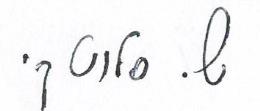 דוד אסולין הרב שמואל סלוטקי